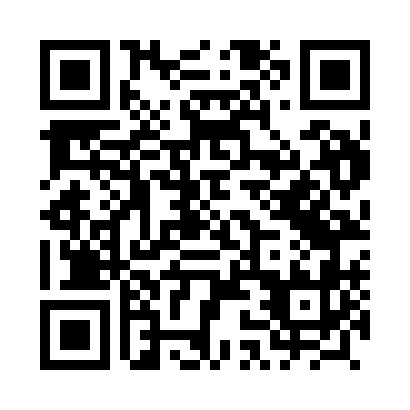 Prayer times for Sedki, PolandWed 1 May 2024 - Fri 31 May 2024High Latitude Method: Angle Based RulePrayer Calculation Method: Muslim World LeagueAsar Calculation Method: HanafiPrayer times provided by https://www.salahtimes.comDateDayFajrSunriseDhuhrAsrMaghribIsha1Wed2:144:5312:275:378:0210:322Thu2:134:5112:275:388:0410:333Fri2:124:4912:275:398:0610:344Sat2:114:4712:275:408:0710:355Sun2:104:4512:275:418:0910:356Mon2:104:4312:275:428:1110:367Tue2:094:4212:275:448:1310:378Wed2:084:4012:275:458:1410:389Thu2:074:3812:275:468:1610:3810Fri2:074:3612:275:478:1810:3911Sat2:064:3412:265:488:2010:4012Sun2:054:3212:265:498:2110:4113Mon2:044:3112:265:508:2310:4114Tue2:044:2912:265:518:2510:4215Wed2:034:2712:265:528:2610:4316Thu2:024:2612:265:538:2810:4317Fri2:024:2412:275:548:3010:4418Sat2:014:2312:275:558:3110:4519Sun2:014:2112:275:558:3310:4620Mon2:004:2012:275:568:3510:4621Tue2:004:1812:275:578:3610:4722Wed1:594:1712:275:588:3810:4823Thu1:594:1512:275:598:3910:4824Fri1:584:1412:276:008:4110:4925Sat1:584:1312:276:018:4210:5026Sun1:574:1212:276:018:4310:5027Mon1:574:1012:276:028:4510:5128Tue1:564:0912:276:038:4610:5229Wed1:564:0812:286:048:4710:5230Thu1:564:0712:286:058:4910:5331Fri1:554:0612:286:058:5010:54